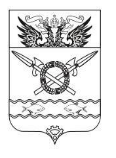 АДМИНИСТРАЦИЯ ВЕРХНЕПОДПОЛЬНЕНСКОГО                                         СЕЛЬСКОГО ПОСЕЛЕНИЯПОСТАНОВЛЕНИЕ29.12.2023                                                  № 184                          х. ВерхнеподпольныйО внесении изменений в постановлениеАдминистрации Верхнеподпольненскогосельского поселения от 23.10.2018 № 78       В соответствии с Федеральным законом от 06.10.2003 №131-ФЗ «Об общих принципах организации местного самоуправления в Российской Федерации», постановлением Администрации Верхнеподпольненского сельского поселения от 24.08.2015 № 125 «Об утверждении Порядка разработки, реализации и оценки эффективности муниципальных программ Верхнеподпольненского сельского поселения»ПОСТАНОВЛЯЮ:       1. Внести в постановление Администрации Верхнеподпольненского сельского поселения от 23.10.2018 № 78 «Об утверждении муниципальной программы «Развитие коммунального хозяйства Верхнеподпольненского сельского поселения» следующие изменения:      1.1. В приложении 1 п.11 Паспорта Муниципальной   программы «Развитие коммунального хозяйства Верхнеподпольненского сельского поселения» изложить в следующей редакции:          1.2. В приложении 1 п.10 Паспорта подпрограммы 1 «Приобретение и содержание коммунальной техники» изложить в следующей редакции:1.3. В приложении 1 п.10 Паспорта подпрограммы 2 «Содержание, ремонт, реконструкция и строительство муниципальных объектов коммунальной инфраструктуры» изложить в следующей редакции:1.4. В приложении 1 п.10 Паспорта подпрограммы 3 «Создание условий для обеспечения качественными коммунальными услугами населения Верхнеподпольненского сельского поселения» изложить в следующей редакции:     1.5. Приложение 4 изложить в редакции, согласно приложению 1 настоящего постановления.       1.6. Приложение 5 изложить в редакции, согласно приложению 2 настоящего постановления.       2. Настоящее постановление подлежит размещению на официальном сайте Администрации Верхнеподпольненского сельского поселения в информационно-телекоммуникационной сети «Интернет» (verhnepodpolnenskoe-sp.ru).      3. Контроль исполнения постановления возложить на заместителя главы Администрации Верхнеподпольненского сельского поселения – Дашкову И.С.Глава Администрации Верхнеподпольненского сельского поселения                                                                                 А.Г. Ягольник                                                                                         Постановление вносит сектор по вопросам ЖКХПриложение 1                                                                                                                                                                                                  к постановлению АдминистрацииВерхнеподпольненского сельскогопоселения от 29.12.2023 № 184Расходы бюджета на реализацию муниципальной программы, подпрограммы, основных мероприятий Приложение 2                                                                                                                                                                                                  к постановлению АдминистрацииВерхнеподпольненского сельскогопоселения от 29.12.2023 № 184Расходы на реализацию муниципальной программы  11.Ресурсное обеспечение муниципальной программыРеализация мероприятий программы осуществляется за счет бюджетных ассигнований бюджета Верхнеподпольненского сельского поселения. Объемы финансирования на реализацию программы составляют   4 035,0 тыс. руб., в том числе:2019 –  220,3 тыс. руб.в том числе:из федерального бюджета- 0,0 тыс. руб.;из областного бюджета – 0,0 тыс. руб.;из местного бюджета поселения – 220,3 тыс. руб.;2020 –  177,8 тыс. руб.в том числе:из федерального бюджета- 0,0 тыс. руб.;из областного бюджета – 0,0 тыс. руб.;из местного бюджета поселения – 177,8 тыс. руб.;2021 –  1 206,5 тыс. руб.в том числе:из федерального бюджета- 0,0 тыс. руб.;из областного бюджета – 0,0 тыс. руб.;из местного бюджета поселения – 1206,5 тыс. руб.;2022 –  602,4 тыс. рубв том числе:из федерального бюджета- 0,0 тыс. руб.;из областного бюджета – 177,1 тыс. руб.;из местного бюджета поселения – 425,3 тыс. руб.;2023 –  589,1 тыс. руб.в том числе:из федерального бюджета- 0,0 тыс. руб.;из областного бюджета – 303,0 тыс. руб.;из местного бюджета поселения – 286,1 тыс. руб.;2024 –  594,6 тыс. руб.в том числе:из федерального бюджета- 0,0 тыс. руб.;из областного бюджета – 303,0 тыс. руб.;из местного бюджета поселения – 291,6 тыс. руб.;2025 –  317,3 тыс. руб.в том числе:из федерального бюджета- 0,0 тыс. руб.;из областного бюджета – 78,0 тыс. руб.;из местного бюджета поселения – 239,3 тыс. руб.;2026 –  327,0 тыс. руб.в том числе:из федерального бюджета- 0,0 тыс. руб.;из областного бюджета – 78,0 тыс. руб.;из местного бюджета поселения – 249,0 тыс. руб.;2027 –  0,0 тыс. руб.в том числе:из федерального бюджета- 0,0 тыс. руб.;из областного бюджета – 0,0 тыс. руб.;из местного бюджета поселения - 0,0 тыс. руб.;2028 –  0,0 тыс. руб.в том числе:из федерального бюджета- 0,0 тыс. руб.;из областного бюджета – 0,0 тыс. руб.;из местного бюджета поселения – 0,0 тыс. руб.;2029 –  0,0 тыс. руб. в том числе:из федерального бюджета- 0,0 тыс. руб.;из областного бюджета – 0,0 тыс. руб.;из местного бюджета поселения – 0,0 тыс. руб.;2030 –  0,0 тыс. руб.в том числе:из федерального бюджета- 0,0 тыс. руб.;из областного бюджета – 0,0 тыс. руб.;из местного бюджета поселения – 0,0 тыс. руб.;Бюджетные ассигнования, предусмотренные в плановом периоде 2019-2030 годов, могут быть уточнены при формировании проектов решения о бюджете на 2019, 2020, 2021, 2022, 2023, 2024, 2025,2026,2027,2028,2029,2030 годы.10.Ресурсное обеспечение подпрограммыРеализация мероприятий подпрограммы осуществляется за счет бюджетных ассигнований бюджета Верхнеподпольненского сельского поселения. Объемы финансирования на реализацию программы составляют 66,5 тыс. руб., в том числе:2019 –  9,0 тыс. руб.в том числе:из федерального бюджета- 0,0 тыс. руб.;из областного бюджета – 0,0 тыс. руб.;из местного бюджета поселения – 9,0 тыс. руб.;2020 –  9,0 тыс. руб.в том числе:из федерального бюджета- 0,0 тыс. руб.;из областного бюджета – 0,0 тыс. руб.;из местного бюджета поселения – 9,0 тыс. руб.;2021 –  9,7 тыс. руб.в том числе:из федерального бюджета- 0,0 тыс. руб.;из областного бюджета – 0,0 тыс. руб.;из местного бюджета поселения – 9,7 тыс. руб.;2022 –  9,7 тыс. руб.в том числе:из федерального бюджета- 0,0 тыс. руб.;из областного бюджета – 0,0 тыс. руб.;из местного бюджета поселения – 9,7 тыс. руб.;2023 –  9,7 тыс. руб.в том числе:из федерального бюджета- 0,0 тыс. руб.;из областного бюджета – 0,0 тыс. руб.;из местного бюджета поселения – 9,7 тыс. руб.;2024 –  9,7 тыс. руб.в том числе:из федерального бюджета- 0,0 тыс. руб.;из областного бюджета – 0,0 тыс. руб.;из местного бюджета поселения – 9,7 тыс. руб.;2025 –  0,0 тыс. руб.в том числе:из федерального бюджета- 0,0 тыс. руб.;из областного бюджета – 0,0 тыс. руб.;из местного бюджета поселения – 0,0 тыс. руб.;2026 –  9,7 тыс. руб.в том числе:из федерального бюджета- 0,0 тыс. руб.;из областного бюджета – 0,0 тыс. руб.;из местного бюджета поселения – 9,7 тыс. руб.;2027 –  0,0 тыс. руб.в том числе:из федерального бюджета- 0,0 тыс. руб.;из областного бюджета – 0,0 тыс. руб.;из местного бюджета поселения – 0,0 тыс. руб.;2028 –  0,0 тыс. руб.в том числе:из федерального бюджета- 0,0 тыс. руб.;из областного бюджета – 0,0 тыс. руб.;из местного бюджета поселения – 0,0 тыс. руб.;2029 –  0,0 тыс. руб.в том числе:из федерального бюджета- 0,0 тыс. руб.;из областного бюджета – 0,0 тыс. руб.;из местного бюджета поселения – 0,0 тыс. руб.;2030 –  0,0 тыс. руб.в том числе:из федерального бюджета- 0,0 тыс. руб.;из областного бюджета – 0,0 тыс. руб.;из местного бюджета поселения – 0,0 тыс. руб.;Бюджетные ассигнования, предусмотренные в плановом периоде 2019-2030 годов, могут быть уточнены при формировании проектов решения о бюджете на 2019, 2020, 2021, 2022, 2023, 2024, 2025,2026,2027,2028,2029,2030 годы.10.Ресурсное обеспечение подпрограммыРеализация мероприятий подпрограммы осуществляется за счет бюджетных ассигнований бюджета Верхнеподпольненского сельского поселения. Объемы финансирования на реализацию программы составляют   1 823,1 тыс. руб., в том числе:2019 –  211,3 тыс. руб.в том числе:из федерального бюджета- 0,0 тыс. руб.;из областного бюджета – 0,0 тыс. руб.;из местного бюджета поселения – 211,3 тыс. руб.;2020 –  168,8 тыс. руб.в том числе:из федерального бюджета- 0,0 тыс. руб.;из областного бюджета – 0,0 тыс. руб.;из местного бюджета поселения – 168,8 тыс. руб.;2021 –  351,1 тыс. руб.в том числе:из федерального бюджета- 0,0 тыс. руб.;из областного бюджета – 0,0 тыс. руб.;из местного бюджета поселения – 351,1 тыс. руб.;2022 –  198,7 тыс. руб.в том числе:из федерального бюджета- 0,0 тыс. руб.;из областного бюджета – 0,0 тыс. руб.;из местного бюджета поселения – 198,7 тыс. руб.;2023 –  212,8 тыс. руб.в том числе:из федерального бюджета- 0,0 тыс. руб.;из областного бюджета – 0,0 тыс. руб.;из местного бюджета поселения – 212,8 тыс. руб.;2024 –  226,8 тыс. руб.в том числе:из федерального бюджета- 0,0 тыс. руб.;из областного бюджета – 0,0 тыс. руб.;из местного бюджета поселения – 226,8 тыс. руб.;2025 –  226,8 тыс. руб.в том числе:из федерального бюджета- 0,0 тыс. руб.;из областного бюджета – 0,0 тыс. руб.;из местного бюджета поселения – 226,8 тыс. руб.;2026 –  226,8 тыс. руб.в том числе:из федерального бюджета- 0,0 тыс. руб.;из областного бюджета – 0,0 тыс. руб.;из местного бюджета поселения – 226,8 тыс. руб.;2027 –  0,0 тыс. руб.в том числе:из федерального бюджета- 0,0 тыс. руб.;из областного бюджета – 0,0 тыс. руб.;из местного бюджета поселения – 0,0 тыс. руб.;2028 –  0,0 тыс. руб.в том числе:из федерального бюджета- 0,0 тыс. руб.;из областного бюджета – 0,0 тыс. руб.;из местного бюджета поселения – 0,0 тыс. руб.;2029 –  0,0 тыс. руб.в том числе:из федерального бюджета- 0,0 тыс. руб.;из областного бюджета – 0,0 тыс. руб.;из местного бюджета поселения – 0,0 тыс. руб.;2030 –  0,0 тыс. руб.в том числе:из федерального бюджета- 0,0 тыс. руб.;из областного бюджета – 0,0 тыс. руб.;из местного бюджета поселения – 0,0 тыс. руб.;Бюджетные ассигнования, предусмотренные в плановом периоде 2019-2030 годов, могут быть уточнены при формировании проектов решения о бюджете на 2019, 2020, 2021, 2022, 2023, 2024, 2025,2026,2027,2028,2029,2030 годы.10.Ресурсное обеспечение подпрограммыРеализация мероприятий подпрограммы осуществляется за счет бюджетных ассигнований бюджета Верхнеподпольненского сельского поселения. Объемы финансирования на реализацию подпрограммы составляют   2 145,4 тыс. руб., в том числе:2019 –  0,0 тыс. руб.в том числе:из федерального бюджета- 0,0 тыс. руб.;из областного бюджета – 0,0 тыс. руб.;из местного бюджета поселения – 0,0 тыс. руб.;2020 –  0,0 тыс. руб.в том числе:из федерального бюджета- 0,0 тыс. руб.;из областного бюджета – 0,0 тыс. руб.;из местного бюджета поселения – 0,0 тыс. руб.;2021 –  845,7 тыс. руб.в том числе:из федерального бюджета- 0,0 тыс. руб.;из областного бюджета – 0,0 тыс. руб.;из местного бюджета поселения – 0,0 тыс. руб.;2022 –  394,0 тыс. руб.в том числе:из федерального бюджета- 0,0 тыс. руб.;из областного бюджета – 177,1 тыс. руб.;из местного бюджета поселения – 216,9 тыс. руб.;2023 –  366,6 тыс. руб.в том числе:из федерального бюджета- 0,0 тыс. руб.;из областного бюджета – 303,0 тыс. руб.;из местного бюджета поселения – 63,6 тыс. руб.;2024 –  358,1 тыс. руб.в том числе:из федерального бюджета- 0,0 тыс. руб.;из областного бюджета – 303,0 тыс. руб.;из местного бюджета поселения – 55,1 тыс. руб.;2025 –  90,5 тыс. руб.в том числе:из федерального бюджета- 0,0 тыс. руб.;из областного бюджета – 78,0 тыс. руб.;из местного бюджета поселения – 12,5 тыс. руб.;2026 –  90,5 тыс. руб.в том числе:из федерального бюджета- 0,0 тыс. руб.;из областного бюджета – 78,0 тыс. руб.;из местного бюджета поселения – 12,5 тыс. руб.;2027 –  0,0 тыс. руб.в том числе:из федерального бюджета- 0,0 тыс. руб.;из областного бюджета – 0,0 тыс. руб.;из местного бюджета поселения – 0,0 тыс. руб.;2028 –  0,0 тыс. руб.в том числе:из федерального бюджета- 0,0 тыс. руб.;из областного бюджета – 0,0 тыс. руб.;из местного бюджета поселения – 0,0 тыс. руб.;2029 –  0,0 тыс. руб.в том числе:из федерального бюджета- 0,0 тыс. руб.;из областного бюджета – 0,0 тыс. руб.;из местного бюджета поселения – 0,0 тыс. руб.;2030 –  0,0 тыс. руб.в том числе:из федерального бюджета- 0,0 тыс. руб.;из областного бюджета – 0,0 тыс. руб.;из местного бюджета поселения – 0,0 тыс. руб.;Бюджетные ассигнования, предусмотренные в плановом периоде 2019-2030 годов, могут быть уточнены при формировании проектов решения о бюджете на 2019, 2020, 2021, 2022, 2023, 2024, 2025,2026,2027,2028,2029,2030 годы.СтатусНаименование      
муниципальной 
программы,основного мероприятия
Ответственный  
исполнитель   
Код бюджетной   
   классификации   Код бюджетной   
   классификации   Код бюджетной   
   классификации   Код бюджетной   
   классификации   Расходы (тыс. рублей), годыРасходы (тыс. рублей), годыРасходы (тыс. рублей), годыРасходы (тыс. рублей), годыРасходы (тыс. рублей), годыРасходы (тыс. рублей), годыРасходы (тыс. рублей), годыРасходы (тыс. рублей), годыРасходы (тыс. рублей), годыРасходы (тыс. рублей), годыРасходы (тыс. рублей), годыРасходы (тыс. рублей), годыСтатусНаименование      
муниципальной 
программы,основного мероприятия
Ответственный  
исполнитель   
ГРБСРзПрЦСРВР2019 год2020 год    
2021 год 
2022 год2023 год2024 год2025 год2026 год2027 год2028 год2029 год2030 год12345678910111213141516171819Муниципальная 
программа Развитие коммунального хозяйства Верхнеподпольненского сельского поселенияАдминистрация Верхнеподпольненского сельского поселенияхххх220,3177,81206,5602,4в том числе:из федерального бюджета- 0,0 тыс. руб.;из областного бюджета – 177,1 тыс. руб.;из местного бюджета поселения – 425,3 тыс. руб.;589,1в том числе:из федерального бюджета- 0,0 тыс. руб.;из областного бюджета – 303,0 тыс. руб.;из местного бюджета поселения – 286,1 тыс. руб.;594,6в том числе:из федерального бюджета- 0,0 тыс. руб.;из областного бюджета – 303,0 тыс. руб.;из местного бюджета поселения – 291,6 тыс. руб.;317,3в том числе:из федерального бюджета- 0,0 тыс. руб.;из областного бюджета – 78,0 тыс. руб.;из местного бюджета поселения – 239,3 тыс. руб.;327,0в том числе:из федерального бюджета- 0,0 тыс. руб.;из областного бюджета – 78,0 тыс. руб.;из местного бюджета поселения – 249,0 тыс. руб.;0,00,00,00,0Подпрограмма 1«Приобретение и содержание коммунальной техники», в том числе:Администрация Верхнеподпольненского сельского поселенияхххх9,09,09,79,79,79,70,09,70,00,00,00,0Подпрограмма 1Ремонт и содержание коммунальной техникиАдминистрация Верхнеподпольненского сельского поселенияхххх9,09,09,79,79,79,70,09,70,00,00,00,0Подпрограмма 2«Содержание, ремонт, реконструкция и строительство муниципальных объектов коммунальной инфраструктуры», в том числе:Администрация Верхнеподпольненского сельского поселенияхххх211,3168,8351,1198,7212,8226,8226,8226,80,00,00,00,0Подпрограмма 2Ремонт и содержание муниципального имущества коммунальной инфраструктурыАдминистрация Верхнеподпольненского сельского поселенияхххх71,40,0152,40,00,00,00,00,00,00,00,00,0Подпрограмма 2Реконструкция существующих объектов коммунальной инфраструктурыАдминистрация Верхнеподпольненского сельского поселенияхххх0,00,00,00,00,00,00,00,00,00,00,00,0Подпрограмма 2Обеспечение жителей х.Алитуб качественной питьевой водой (подвоз)Администрация Верхнеподпольненского сельского поселенияхххх139,9168,8198,7198,7212,8212,8212,80,00,00,00,00,0Подпрограмма 3«Создание условий для обеспечения качественными коммунальными услугами населения Верхнеподпольненского сельского поселения», в том числе:Администрация Верхнеподпольненского сельского поселенияхххх0,00,0845,7394,0в том числе:из федерального бюджета- 0,0 тыс. руб.;из областного бюджета – 177,1 тыс. руб.;из местного бюджета поселения – 216,9 тыс. руб.;366,6в том числе:из федерального бюджета- 0,0 тыс. руб.;из областного бюджета – 303,0 тыс. руб.;из местного бюджета поселения – 63,6 тыс. руб.;358,1в том числе:из федерального бюджета- 0,0 тыс. руб.;из областного бюджета – 303,0 тыс. руб.;из местного бюджета поселения – 55,1 тыс. руб.;90,5в том числе:из федерального бюджета- 0,0 тыс. руб.;из областного бюджета – 78,0 тыс. руб.;из местного бюджета поселения – 12,5 тыс. руб.;90,5в том числе:из федерального бюджета- 0,0 тыс. руб.;из областного бюджета – 78,0 тыс. руб.;из местного бюджета поселения – 12,5 тыс. руб.;0,00,00,00,0Уплата взносов на капитальный ремонт общего имущества многоквартирных домов по помещениям, находящихся в собственности Верхнеподпольненского сельского поселения Администрация Верхнеподпольненского сельского поселенияхххх0,00,00,048,515,06,50,00,00,00,00,00,0Расходы на возмещение предприятиям ЖКХ части платы граждан за коммунальные услугиАдминистрация Верхнеподпольненского сельского поселенияхххх0,00,038,0205,5в том числе:из федерального бюджета- 0,0 тыс. руб.;из областного бюджета – 177,1 тыс. руб.;из местного бюджета поселения – 28,4 тыс. руб.;351,6в том числе:из федерального бюджета- 0,0 тыс. руб.;из областного бюджета – 303,0 тыс. руб.;из местного бюджета поселения – 48,6 тыс. руб.;351,6в том числе:из федерального бюджета- 0,0 тыс. руб.;из областного бюджета – 303,0 тыс. руб.;из местного бюджета поселения – 48,6 тыс. руб.;90,5в том числе:из федерального бюджета- 0,0 тыс. руб.;из областного бюджета – 78,0 тыс. руб.;из местного бюджета поселения – 12,5 тыс. руб.;90,5в том числе:из федерального бюджета- 0,0 тыс. руб.;из областного бюджета – 78,0 тыс. руб.;из местного бюджета поселения – 12,5 тыс. руб.;0,00,00,00,0Создание и содержание мест (площадок) накопления твердых коммунальных отходов, определения схемы размещения мест (площадок) накопления твердых коммунальных отходовАдминистрация Верхнеподпольненского сельского поселенияхххх0,00,0807,7140,00,00,00,00,00,00,00,00,0СтатусНаименование      
муниципальной программыОтветственный    
исполнитель     

Оценка расходов (тыс. рублей), годыОценка расходов (тыс. рублей), годыОценка расходов (тыс. рублей), годыОценка расходов (тыс. рублей), годыОценка расходов (тыс. рублей), годыОценка расходов (тыс. рублей), годыОценка расходов (тыс. рублей), годыОценка расходов (тыс. рублей), годыОценка расходов (тыс. рублей), годыОценка расходов (тыс. рублей), годыОценка расходов (тыс. рублей), годыОценка расходов (тыс. рублей), годыСтатусНаименование      
муниципальной программыОтветственный    
исполнитель     

2019 год2020 год2021 год2022 год 
 2023 год   
2024год2025год2026 год2027 год2028 год2029 год2030 год123456789101112131415Муниципальная программа        «Развитие коммунального хозяйства Верхнеподпольненского сельского поселения»Администрация Верхнеподпольненского сельского поселениявсего                220,3177,81206,5602,4589,1594,6317,3327,00,00,00,00,0Муниципальная программа        «Развитие коммунального хозяйства Верхнеподпольненского сельского поселения»областной бюджет  0,00,00,0177,1303,0303,078,078,00,00,00,00,0Муниципальная программа        «Развитие коммунального хозяйства Верхнеподпольненского сельского поселения»местный бюджет220,3177,81206,5425,3286,1291,6239,3249,00,00,00,00,0Муниципальная программа        «Развитие коммунального хозяйства Верхнеподпольненского сельского поселения»внебюджетные источники0,00,00,00,00,00,00,00,00,00,00,00,0